Who likes to save money AND support their school and child's PTA??? 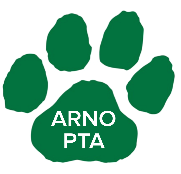 Caring Cougars Do!!!We will be partnering with Kroger Rewards to help out your PTA again! Simple and easy to sign up and that's all you need to do! Sign up today and let's start earning more rewards for our kids!  The more households registered, the more we earn!!  Thank you!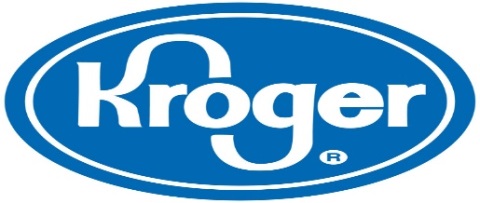 TO USE THE KROGER COMMUNITY REWARDS PROGRAM:Register your card online at www.krogercommunityrewards.com if you haven’t already.Click on Sign In/RegisterMost participants are new online customers, so they must click on SIGN UP TODAY in the “New Customer?” boxSign up for Kroger Rewards Account by entering your zip code, clicking on your favorite store, entering your email address and creating a password, and agreeing to the terms and conditionsYou will get a message to check your email inbox and click on the link within the body of the emailClick on My Account and use your email address and password to proceed to the next stepClick on Edit Kroger Community Rewards information and input your Kroger Plus card number.Update or confirm your informationEnter NPO number 54361 or name of organization, select organization from list and click on ConfirmTo verify you are enrolled, you will see your organization’s name on the right side of your infoDo you use your phone number at the register?  Call 877-576-7587 to get your Kroger Plus card number linked with usMembers must swipe their registered Kroger Plus card or use the phone number that is related to their registered Kroger Plus card when shopping for each purchase to count.